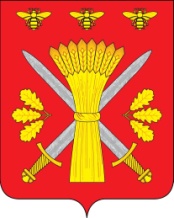 РОССИЙСКАЯ ФЕДЕРАЦИЯОРЛОВСКАЯ ОБЛАСТЬТРОСНЯНСКИЙ РАЙОННЫЙ СОВЕТ НАРОДНЫХ ДЕПУТАТОВПОСТАНОВЛЕНИЕот  22 марта  2017 года                                                                      № 50        с.Тросна                                                  Принято  на седьмом  заседании                                                              районного Совета  народных депутатов                       пятого созыва. О назначении председателя    контрольно-ревизионной     комиссии Троснянского района    Орловской области        Руководствуясь Федеральным  законом № 3-ФЗ от 7 февраля 2011 года «Об общих принципах организации и деятельности контрольно-счётных органов Российской Федерации и муниципальных образований», Уставом  Троснянского района, Положением о контрольно-ревизионной комиссии Троснянского района Орловской области, Троснянский районный Совет народных депутатов, ПОСТАНОВИЛ:           1. Освободить Лапочкину Галину Павловну  от должности председателя контрольно-ревизионной комиссии Троснянского района Орловской области в связи с истечением срока полномочий  22 марта 2017 года.               2. Назначить председателем контрольно-ревизионной комиссии       Троснянского района Орловской области Филиппову Ирину Викторовну с 23     марта 2017 года.          3. Настоящее постановление вступает в силу с момента подписания.Председатель Троснянского районного                              В.И.МироновСовета народных депутатов 